LISTA DE ÚTILES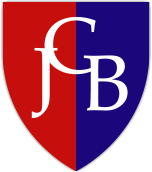 5º a 8º BÁSICO TEMPORADA ESCOLAR 2017• Existen  materiales  que serán solicitados durante el transcurso del año cuando se necesiten. LENGUAJE Y COMUNICACION 1.- Un cuaderno cuadriculado 100 hojas (con forro transparente). MATEMATICA 1.- Un cuaderno cuadriculado 100 hojas (con forro transparente).2.- Una regla de 30 cm. 3.- Un compás.4.- Un transportador.  5.- Una escuadra.INGLÉS 1.- Un cuaderno cuadriculado 60 o 80 hojas ( con forro transparente) HISTORIA Y GEOGRAFIA 1.- Un cuaderno cuadriculado 100 hojas ( con forro transparente) CIENCIAS NATURALES 1.- cuaderno cuadriculado 100 hojas ( con forro transparente) .2.- Calculadora.EDUCACION ARTISTICA 1.- Croquera2.- Un block cartulinas de colores 3.- Un block dibujo N° 99EDUCACION TECNOLOGICA 1.- Un block cuadriculado pre-picado (para controles y/o trabajos a entregar)RELIGION 1.- Un cuaderno cuadriculado de 80 hojas  EDUCACION FISICA 1.- Buzo escolar del colegio completo, con zapatillas  blancas o negras, polera de recambio2.- Una toalla de mano, jabón, colonia y peineta.MATERIALES QUE DEBE MANEJAR EL ALUMNO DIARIAMENTE EN EL ESTUCHE1.-  Lápiz pasta ( azul, negro y rojo) 2.-  Corrector  3.- Lápiz grafito, goma y sacapuntas 4.- Lápices de colores 5.- Un cuaderno para comunicaciones 60 hojas forrado 